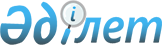 О внесении на рассмотрение Президента Республики Казахстан предложения о подписании Соглашения о сотрудничестве в области организации интегрированного валютного рынка государств-участников Содружества Независимых ГосударствПостановление Правительства Республики Казахстан от 29 ноября 2012 года № 1510

      Правительство Республики Казахстан ПОСТАНОВЛЯЕТ: 



      внести на рассмотрение Президента Республики Казахстан предложение о подписании Соглашения о сотрудничестве в области организации интегрированного валютного рынка государств-участников Содружества Независимых Государств со следующей оговоркой: 



      «Республика Казахстан под термином «банк-резидент», приведенным в Соглашении о сотрудничестве в области организации интегрированного валютного рынка государств-участников Содружества Независимых Государств, понимает юридическое лицо, учрежденное в соответствии с законодательством одной из Сторон, имеющее право на основании специального разрешения (лицензии или иного основания) компетентного органа этой Стороны осуществлять банковские операции и признанное банком по ее законодательству.».      Премьер-Министр

      Республики Казахстан                       С. Ахметов

Проект 

СОГЛАШЕНИЕ

о сотрудничестве в области организации интегрированного валютного рынка государств-участников Содружества Независимых Государств

      Государства-участники Содружества Независимых Государств (далее - СНГ), далее именуемые Сторонами,



      признавая приоритетной задачей создание интегрированного валютного рынка Сторон,



      принимая во внимание организационные основы и принципы построения интегрированного валютного рынка государств-участников СНГ, утвержденные решением Совета глав правительств СНГ от 25 апреля 2003 года,



      исходя из необходимости создания условий для равноправного и взаимовыгодного участия банков-резидентов Сторон в совершении конверсионных операций с иностранными валютами на интегрированном валютном рынке государств-участников СНГ,



      согласились о нижеследующем: 

Статья 1

      Используемые в настоящем Соглашении термины означают:



      интегрированный валютный рынок – совокупность внутренних валютных рынков Сторон, объединенных общими принципами функционирования и государственного регулирования;



      банк-резидент – юридическое лицо или иное правовое образование, которые на основании специального разрешения (лицензии или иного основания) компетентного органа своего государства имеет право осуществлять банковские операции, предусмотренные национальным законодательством соответствующей Стороны;



      межбанковские конверсионные операции – сделки купли-продажи иностранной валюты, осуществляемые банками-резидентами на интегрированном валютном рынке;



      компетентные органы – центральные (национальные) банки и другие государственные органы Сторон, которые в соответствии с национальным законодательством Сторон осуществляют валютное регулирование и банковский надзор. 

Статья 2

      Каждая Сторона обеспечивает банкам-резидентам других Сторон, обладающим в соответствии с законодательством государства своего учреждения правом на осуществление валютных операций, допуск на свой национальный валютный рынок для проведения межбанковских конверсионных операций на условиях, не менее благоприятных, чем те, которые предоставлены банкам-резидентам этой Стороны. 

Статья 3

      Координация действий компетентных органов по реализации настоящего Соглашения, а также согласование требований к участникам интегрированного валютного рынка, основанных на положениях законодательства Сторон и общепринятой международной практике, в целях обеспечения равных конкурентных условий при совершении межбанковских конверсионных операций возлагаются на орган СНГ, осуществляющий взаимодействие государств-участников СНГ в валютно-финансовой сфере. 

Статья 4

      Настоящее Соглашение не затрагивает прав и обязательств Сторон по другим международным договорам, участницами которых они являются. 

Статья 5

      По взаимной договоренности Сторон в настоящее Соглашение могут быть внесены изменения и дополнения, которые оформляются соответствующими протоколами. 

Статья 6

      Спорные вопросы между Сторонами, возникающие при применении и толковании настоящего Соглашения, разрешаются путем консультаций и переговоров заинтересованных Сторон.



      В случае невозможности урегулировать спорные вопросы путем консультаций и переговоров, Стороны спора по инициативе любой из заинтересованных Сторон обращаются в Экономический суд СНГ или к другой процедуре по взаимному согласию. 

Статья 7

      Положения настоящего Соглашения распространяются на банки, созданные и действующие на основании международных договоров (соглашений), учредителями которых являются государства-участники настоящего Соглашения, с постоянным местонахождением в одном из государств-участников настоящего Соглашения. 

Статья 8

      Настоящее Соглашение вступает в силу с даты получения депозитарием третьего письменного уведомления о выполнении подписавшими его Сторонами внутригосударственных процедур, необходимых для его вступления в силу.



      Для Сторон, выполнивших внутригосударственные процедуры позднее, настоящее Соглашение вступает в силу с даты получения депозитарием соответствующих документов. 

Статья 9

      Настоящее Соглашение после его вступления в силу открыто для присоединения любого государства-участника СНГ, а также с согласия всех Сторон для любого другого государства, разделяющего цели и принципы настоящего Соглашения, путем передачи депозитарию документа о присоединении.



      Для государства-участника СНГ настоящее Соглашение вступает в силу с даты получения депозитарием документа о присоединении.



      Для государства, не являющегося участником СНГ, настоящее Соглашение вступает в силу с даты получения депозитарием последнего письменного уведомления о согласии подписавших его или присоединившихся к нему государств на такое присоединение. 

Статья 10

      Настоящее Соглашение заключается на неопределенный срок. Каждая из Сторон вправе выйти из настоящего Соглашения, направив депозитарию письменное уведомление о таком своем намерении не позднее чем за шесть месяцев до выхода.



      Совершено «__» «_______» 2012 года в городе «_________» в одном подлинном экземпляре на русском языке. Подлинный экземпляр хранится в Исполнительном комитете СНГ, который направит каждой Стороне его заверенную копию.      За Азербайджанскую Республику        За Российскую Федерацию      За Республику Армения                За Республику Таджикистан      За Республику Беларусь               За Туркменистан      За Республику Казахстан              За Республику Узбекистан      За Кыргызскую Республику             За Украину      За Республику Молдова 

Оговорка Республики Казахстан к Соглашению о сотрудничестве в области организации интегрированного валютного рынка государств-участников СНГ

      «Республика Казахстан под термином «банк-резидент», приведенным в Соглашении о сотрудничестве в области организации интегрированного валютного рынка государств-участников Содружества Независимых Государств, понимает юридическое лицо, учрежденное в соответствии с законодательством одной из Сторон, имеющее право на основании специального разрешения (лицензии или иного основания) компетентного органа этой Стороны осуществлять банковские операции и признанное банком по ее законодательству.».      Президент

      Республики Казахстан                       Н. Назарбаев
					© 2012. РГП на ПХВ «Институт законодательства и правовой информации Республики Казахстан» Министерства юстиции Республики Казахстан
				